Academic Learning Challenge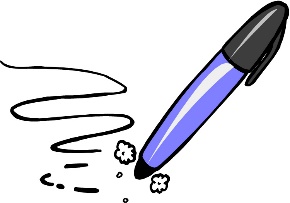 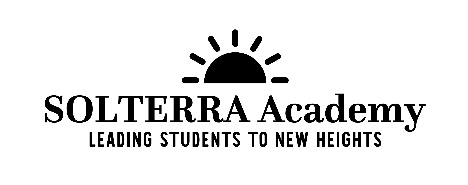 Please have a parent, guardian, or staff member initial on the line once you have completed the activity for 20 minutes. Each Activity you complete will earn you a raffle ticket to enter for a chance to win a prize.  The more activities you complete the more chances you have to win!Parents/Guardians feel free to take pictures of your child completing an activity and post it on Solterra’s Facebook Page.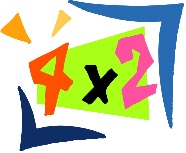 Read from a book about sports____________Practice multiplication Facts____________Read outside____________Write a paragraph about your time off__________Read to a friend via Facetime____________Read from a non-fiction book ____________Practice subtraction Math Facts____________Read from a graphic novel or comic book____________Read from a fiction book____________Practice counting money_______Write a letter to your teacher or classmate____________Read from your favorite book____________Use IXL for 20 minutes____________Create an Art project of your choice____________Read about a historic figure____________Practice Addition Math Facts____________Take a Virtual Field Trip(see Solterra’s website for link)____________Read from a book that became a movie____________Play a Math game online____________Read to a stuffed animal or pet____________